Компания ООО "Ягоды Карелии" приглашает в Карелию на сезонную работу по сбору ягодПредприятие приглашает желающих на сезонную работу с 20 июля по 20 октября в Республику Карелия на сбор морошки, черники, брусники, клюквы, белых грибов, подосиновиков.Чистый сдельный доход зависит от количества собранных ягод. Полученный доход  по законодательству РФ не облагается налогами. Заработок сборщика зависит от умения и желания работать, выносливости, мотивации к заработку и оптимизации своего труда. Закупочные цены предприятия «Ягоды Карелии» зависят от урожая. Доход сборщику перечисляется на карту Сбербанка еженедельно. Опыт компании показывает, что доход хорошего опытного сборщика при  благоприятных условиях составляет 2 500 – 7 000 рублей в день.
Существует множество программ по сбору ягод в Финляндии и Швеции, но собирать ягоды в Карелии выгоднее:​
 нет предварительных затрат на поездку (оформление визы, страховые взносы, денежные депозиты);
 нет языковых барьеров для сборщиков;
​ стоимость проживания и аренды автомобилей для сборщиков "Ягоды Карелии" – в 2 раза ниже, чем в Скандинавии;
​ стоимость расходов на бензин и питание в России - в 3 раза ниже, чем в Скандинавии;
 закупочные цены на предприятии "Ягоды Карелии" выше, чем в Скандинавии на протяжении последних 10 лет;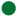 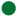  завод "Ягоды Карелии" заинтересован в максимально выгодном результате сборщиков;​ завод "Ягоды Карелии" обеспечивает сборщиков комбайнами для сбора ягод, вёдрами и ящиками.
​Требования к кандидатам, желающим участвовать в программе сбора лесных ягод в Карелии: совершеннолетние граждане РФ и СНГ, имеющие право беспрепятственного нахождения на территории РФ;
 трудолюбие, способность к физическим нагрузкам;
способность к самоорганизации и мотивации.Полная информация о предприятии, об условиях работы и анкета для заполнения  - по ссылке: https://sbor.yagody.ru/